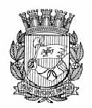 Publicado no D.O.C. São Paulo, 37, Ano 64 Sábado.23 de Fevereiro de 2019SECRETARIAS. Pág, 31AUTORIDADE MUNICIPAL DE LIMPEZA URBANAGABINETE DO PRESIDENTEPORTARIA Nº 006/AMLURB-PRE/2019.ALTERA A COMPOSIÇÃO DO CONSELHO DEACOMPANHAMENTO PREVISTO NA RESOLUÇÃONº 109/AMLURB/2017, E CONSTITUÍDO PORMEIO DA PORTARIA Nº 034/AMLURB/2017.O Chefe de Gabinete desta AUTORIDADE MUNICIPAL DELIMPEZA URBANA – AMLURB, usando das atribuições que lhesão conferidas pela Portaria nº 003/AMLURB-PRE/2017.RESOLVE:Art. 1º - Designar a senhora AMANDA SOUZA MOREIRA- RF nº 847.550-4, na qualidade de Titular e o senhor RODRIGO DE MORAES GALANTE – RF nº 809.698.8, na qualidadede suplente, indicados como representantes da SecretariaMunicipal de Desenvolvimento econômico por meio do Processo SEI nº 6064.2019/0000180-8, para integrarem o CONSELHO DE ACOMPANHAMENTO previsto na Resolução nº 109/AMLURB/2017.EDITAIS. Pág, 66AGÊNCIA SÃO PAULO DE DESENVOLVIMENTOGABINETE DO PRESIDENTEEDITAL DE CHAMAMENTO Nº 007/2019DATA, HORA E LOCAL DA SESSÃO PÚBLICA PARA ESCLARECIMENTO DE DÚVIDAS: 12/03/2019, às 10h00, no Auditórioda Galeria Olido - Avenida São João, nº 473, República, SãoPaulo/SP.ENDEREÇO ELETRONICO: http://www.adesampa.com.br/editais_adesampa/PROCESSO SEI Nº: 8710.2019/0000049-2A Agência São Paulo de Desenvolvimento - ADE SAMPA (“ADE SAMPA”), serviço social autônomo, dotado de personalidade jurídica de direito privado, de fins não econômicos,de interesse coletivo e de utilidade pública, vinculada, porcooperação, à Secretaria Municipal de Desenvolvimento Econômico, conforme disposto na Lei Municipal nº 15.838, de 04 dejulho de 2013, torna público que na data, horário e local acima,realizará o CHAMAMENTO PÚBLICO descrito acima.Constitui objeto do presente a seleção de organizaçõesque executem cursos técnicos e profissionalizantes de apoio atrabalhadores, empreendedores e pessoas em busca de inserçãono mercado, de regiões periféricas da cidade de São Paulo, contribuindo para o fortalecimento do capital humano dosterritórios mais vulneráveis.O Edital e seus anexos poderão ser obtidos através dainternet, gratuitamente no seguinte endereço eletrônico: http://www.adesampa.com.br/editais_adesampa/LICITAÇÕES. Pág, 77DESENVOLVIMENTO ECONÔMICO E TRABALHOGABINETE DO SECRETÁRIODESPACHO DO DIRETOR DE ADMINISTRAÇÃO E FINANÇAS6064.2019/0000218-9SMDE – Aquisição de 40 (quarenta) balanças suspensas,conforme especificações no Termo de Referência – Anexo I.I – No exercício da competência que foi atribuída pelo DecretoMunicipal nº 58.153/2018, à vista das informações e documentos contidos no presente, AUTORIZO o procedimento de cotaçãoeletrônica, para fins de atender à DISPENSA DE LICITAÇÂO nº001/SMDET/2019, com fundamento ao disposto no inciso II doart. 24 da Lei nº 8.666/1993, art. 16 do Decreto 56.475/2015e ao art. 2º do Decreto 54.102/2013, com intuito de adquirirbalanças suspensas, conforme especificações no Termo de Referência – Anexo I. II – Ademais, APROVO a minuta de CotaçãoEletrônica acostada ao Processo Administrativo em epígrafe,observando, ainda, que a despesa onerará a seguinte dotaçãoorçamentária: 30.10.08.605.3016.4.301.4.4.90.52.00.00, dopresente exercício financeiro.INFRAESTRUTURA E OBRAS. Pág, 97GABINETE DO SECRETÁRIO DIVISÃO DE LICITAÇÕES6022.2017/0000589-4Int.: ÉPURA ENGENHARIA E CONSTRUÇÕES LTDA.Ass.: Prorrogação de Prazo - Contrato nº 005/SIURB/2015DESPACHO: I - Em face dos elementos constantes destesautos, especialmente das manifestações da Divisão Administrativa - DAF/DA (014308767) e da ATAJ (014942056), as quaisacolho e adoto como razão de decidir, com fundamento no inciso II, do artigo 57, da Lei Federal nº 8.666/93, na Lei Municipalnº 13.278/02, regulamentada pelo Decreto nº 44.279/03, queregem o Contrato no 005/SIURB/2015, celebrado com a empresa ÉPURA ENGENHARIA E CONSTRUÇÕES LTDA., inscrita noCNPJ sob o nº 47.627.898/0001-96, AUTORIZO a prorrogaçãode prazo por mais 12 (doze) meses, a partir de 26/02/2019, coma inclusão de cláusula resolutiva no sentido de que tão logoseja efetivada nova contratação advinda de devido procedimento licitatório, a contratação em tela será rescindida de plenodireito, cujo objeto é a prestação de serviços de manutençãopreventiva e corretiva das instalações elétricas, hidráulicas ecivis nas dependências dos imóveis que abrigam SMC, SMDE eSIURB no Edifício Domingos Fernandes Alonso – Galeria Olido,Alvar de Carvalho e Edifício Mendes Caldeira, pelo valor totalde R$ 945.721,44 (novecentos e quarenta e cinco mil, setecentos e vinte e um reais e quarenta e quatro centavos) sendo R$787.047,60 referente a P0 e R$ 158.673,84 referente ao Reajuste, conforme Planilha de Prorrogação (014307334), Planilha deCronograma de Desembolso 2019 (014308758) e informaçãode SIURB/DAF/DF (014696348).